ObecNÍ ÚŘAD Oldřichovice                     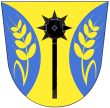                        Oldřichovice 86, 763 61  Napajedla, IČO 00568678                  Tel.577943844, e-mail: ou@oldrichovice.cz, ID DS:jupbiyqVýroční zprávaO činnosti v oblasti poskytování informací ve smyslu § 18 zákona č. 106/1999 o svobodném přístupu k informacím, ve znění pozdějších předpisůza rok 2019Počet podaných žádostí o informace a počet vydaných rozhodnutí o odmítnutí žádostipočet žádostí o informace, které obec obdržela v roce 2019:	5počet rozhodnutí o odmítnutí žádosti:				0Počet podaných odvolání proti rozhodnutí počet podaných odvolání proti rozhodnutí:				0Opis podstatných částí každého rozsudku soudu ve věci přezkoumání zákonnosti rozhodnutí povinného subjektu o odmítnutí žádosti o poskytnutí informace a přehled všech výdajů, které povinný subjekt vynaložil v souvislosti se soudními řízeními o právech a povinnostech podle tohoto zákona, a to včetně nákladů na své vlastní zaměstnance a nákladů na právní zastoupenív roce 2019 neprobíhalo žádné přezkoumání rozhodnutí před soudemVýčet poskytnutých výhradních licencí, včetně odůvodnění nezbytnosti poskytnutí licencev roce 2019 nebyla poskytnuta žádná výhradní licencePočet stížností podaných podle §16 a) zákona 106/1999, důvody jejich podání a stručný popis způsobu jejich vyřízenív roce 2019 nebyla podána žádná stížnostDalší informace vztahující se k uplatňování tohoto zákonaObec jako povinný subjekt vyřizuje žádosti o informace vztahující se k její působnosti dle zákona 106/1999, žádosti je možné podávat ústně nebo písemně adresovat jak na adresu obecního úřadu, tak na elektronickou podatelnu obce, žádost musí splňovat náležitosti § 14 zákona 106/1999  Oldřichovice 14.1.2020									Marie Bartková, v.r.									     starostka obce